MINISTÉRIO DA EDUCAÇÃO 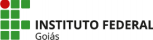 SECRETARIA DE EDUCAÇÃO PROFISSIONAL E TECNOLÓGICA INSTITUTO FEDERAL DE EDUCAÇÃO, CIÊNCIA E TECNOLOGIA DE GOIÁS CÂMPUS INHUMAS EDITAL Nº 02/2021 DAA/INHUMAS/IFG, DE 07 DE MAIO DE 2021.Exame de Proficiência ANEXO IIFORMULÁRIO DE RECURSO EDITAL Nº 02/2021 DAA/INHUMAS/IFG, DE 07 de maio de 2021. Exame de Proficiência Assinatura: ______________________________________________Inhumas, ____ de _________________ de 2021.Nome:Nome:RG: CPF:Matrícula: Curso:JUSTIFICATIVA(Razões para a solicitação de recurso)JUSTIFICATIVA(Razões para a solicitação de recurso)